Analytic GeometryFBM #2 Study GuideChapters 1-9Geometry FBM#2 – # of questions by topicProperties  1Parallel lines (chapter 3)  1Congruent Triangles(chapters 4-5)  3Angles in a triangle  3Perpendicular/Angle Bisectors  1Parallelograms (chapter 7)  6Midsegment of a triangle  1Transformations  1Similar Triangles and proportional parts (chapter 8)  4Right Triangle trig (chapters 9-10)  4TP = TPIf  and , then .If x = 8, then 8 = x.If 3x = 90, then x = 30.If , then .The measures of the angles of a triangle are m< A = 3x + 4, m<B = 2x and m<C = 5x – 24.  Solve for x and m<CFind 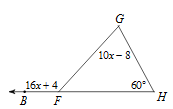 Given:  ∆ RGA and ∆PMC with , , and .  Which method could be used to prove that ∆ RGA  ∆PMC?	(Hint: Draw a picture)             a.   SSS	b.   SAS	       c.   HL       d.   ASA    e.   Not enough info.Determine if the triangles are congruent. MARK your diagrams!  If so, write a congruency statement AND state the method of proving them congruent.  If not, write “no congruence”.  11.   		12.   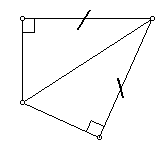 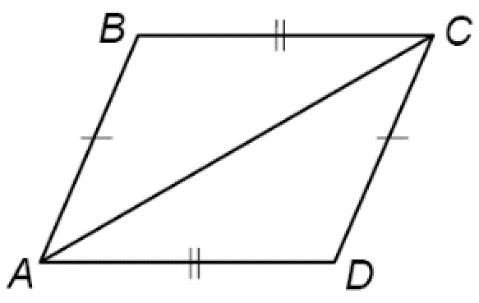 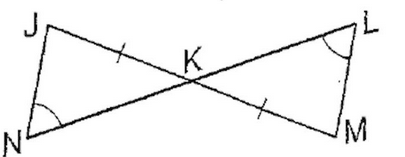 13. 			14. 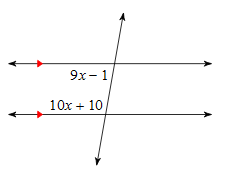 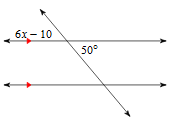 15. 			16. 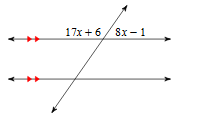 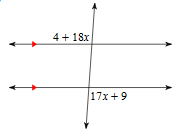 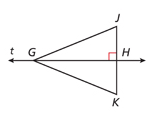 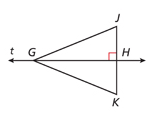 17. Given that line t is the perpendicular bisector of and GK = 8.25, find GJ18. Given that line t is the perpendicular bisector of , JG = x + 12 and KG = 3x – 16,                                                           and JH = x-7, find KG and JH.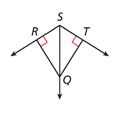 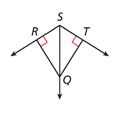 19. Given that GJ = 70.2, JH = 26.5, and GK = 70.2, find JK.20. Given that  and TQ = 1.3, find QR21. Given that , RQ = 49 and TQ = 49, find For problems 22-23, find the value of x. 22.  			23.  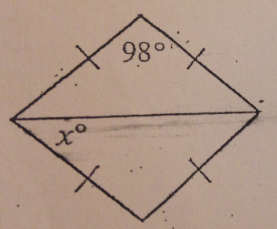 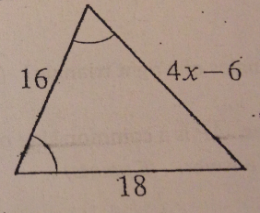 Use the given diagram to answer questions 24 - 26.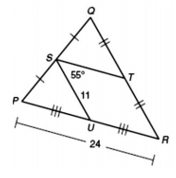 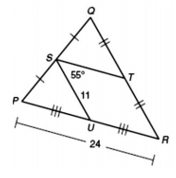 ST = 	PU = 	 QR = 27.  Solve for x.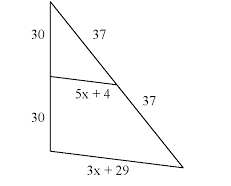 #’s 28-30 List the additional properties of the diagonals of the following parallelograms28. Rectangle29. Rhombus30. SquarePQRS is a parallelogram.  PT = 47, PS = 70, m<SPT = 20⁰,  and m<QRS = 66⁰.  Find each of the following measures.31. RT                      	 	32.  m < RSP			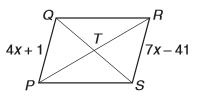 33. QR                      		34.  If PT = 2x and PR = 6x-1, find PT35. m < QPT            	 	36.  RSPQRS is a rectangle.  PQ = 44, PR = 72, Find each of the following measures      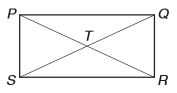 37. SR              	 38.  m < PSR		39. TQ             	 40.  m < QRPCDEF is a rhombus.      Find each of the following measures.  Given square ABCD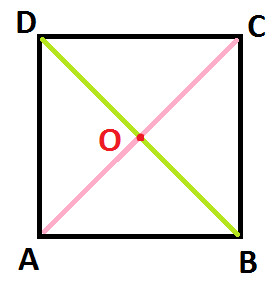 48. The scale factor ∆AEB to ∆DEC is 5:2.  If DE = 7, then AE = ?49. Find the scale factor:      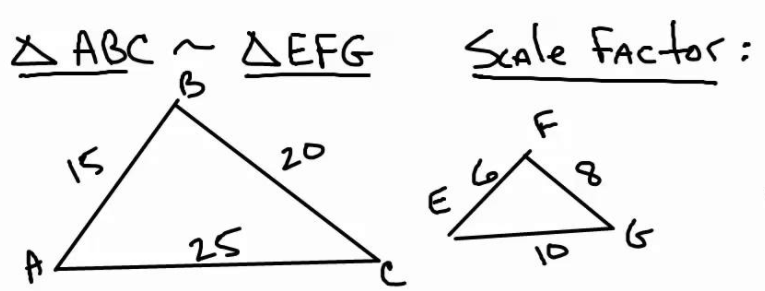 Determine if the triangles are similar. List the parts, the postulate or theorem used, and if similar, write a similarity statement. If not similar, show enough work to prove why. 50.                		      51.	                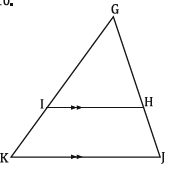 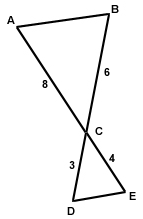 Find the value of x.  Find x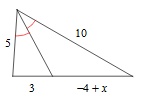    54. Solve for x.    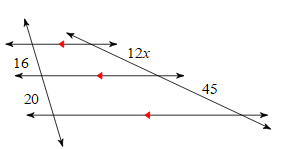 55. Solve for x.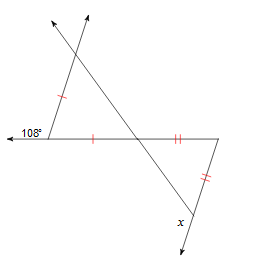 56. Write the following formulasPythagorean Theorem (Right Triangle)	45-45-9030-60-90Trig Ratios57. Find the missing sides.				58. Find the missing sides. 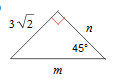 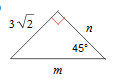 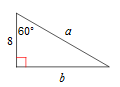 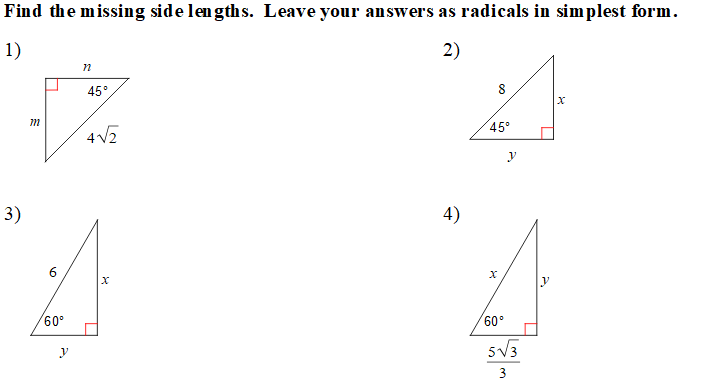 Find the missing side in simplified radical form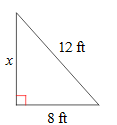 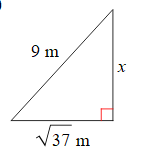 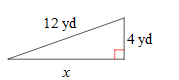 Express answers as a ratio and a decimal.	64. 					65.						66.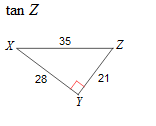 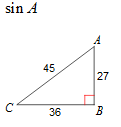 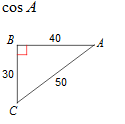 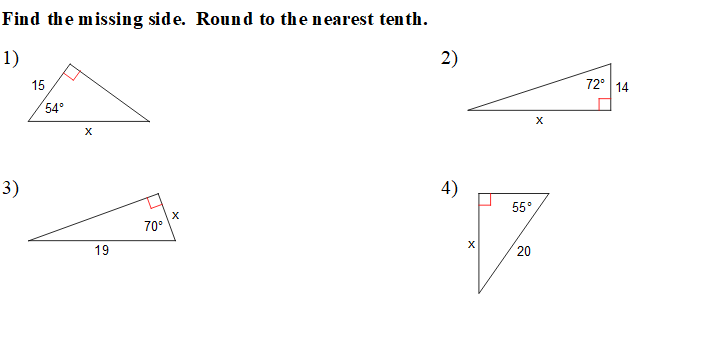 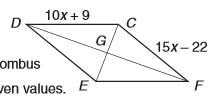 x			EF			  y	m<EFC